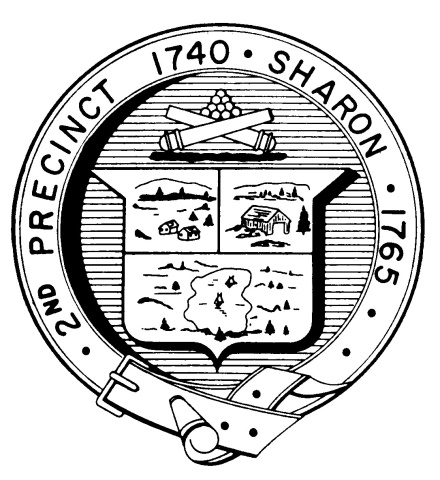 TOWN OF SHARONMEETING NOTICEPOSTED IN ACCORDANCE WITH THE PROVISIONS OF M.G.L. CHAPTER 39 SECTION 23A AS AMENDED.FINANCE COMMITTEEMonday, April 2nd, 20187:30 p.m.Town Hearing Room, Community Center, 219 Massapoag AvenueAGENDADiscuss Planning Board comments following the public hearing on March 15 relative to zoning articles, especially marijuana articles.   Vote all pending Articles (including marijuana) – Finance CommitteeDocuments Distributed Since Last MeetingFY19 South East Regional expenseFY19 South East Regional FY19 Budget HearingSchool Revolving Fund fringe benefitsTrash BudgetExecutive Salary SurveyRevised Article 4 with actual salariesTrash and Recycling Fund working budgetCharts for MondaySharon Cares PresentationFour Daughters PresentationVote Minutes Topics not reasonably anticipated by the chair in 48 hoursAdjournmentNote: Items may not be discussed in the order listed or at the specific time estimated.  Times are approximate.The meeting likely will be broadcast and videotaped for later broadcast by Sharon Community Television